Elementary SchoolExamplesBuzzin’ Card!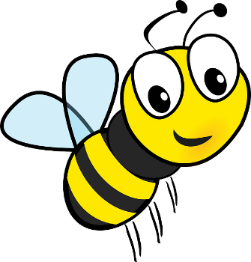 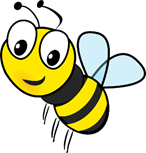 Bramble Elementary School      Name: _________________________		Teacher: _________________		Date: ____________	M     T     W     Th     F   Goal Met?	Yes	Not today						Total points for today: ________ out of ________ =________%Bramble Elementary School      Name:_________________________			Date:____________	Way to Be: _________________________________________________________________________________________________________________________________________________________________________________________________________________________________Caregiver Signature: ____________________________________________________Daily Progress Report (DPR) Bramble Elementary SchoolStudent Name: ______________________________________________		Date: ______________				 3 = Excellent       2 = Good        1 = NoToday’s Goal:	50%	55%	60%	65%	70%	75%	80%	85%Today’s Points: _________	Points Possible: _________	Today’s Percent: _________%	I’m proud of you today because:Caregiver Signature __________________________________________________H.U.G. Progress Report(Hello, Update, Goodbye)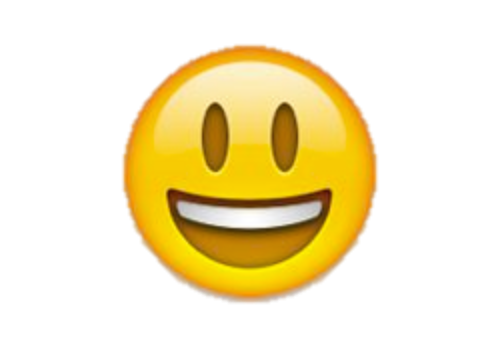 Name: ________________________				= 2 points			Points Received: _________________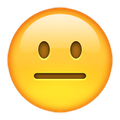 Date: _________________________				= 1 point			Points Possible: __________________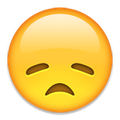 Goal: _________________________				= 0 points			Daily Goal Reached? 	Yes	NoComments: Caregiver Signature: __________________________________________________Middle School ExamplesDaily Progress Report (DPR) 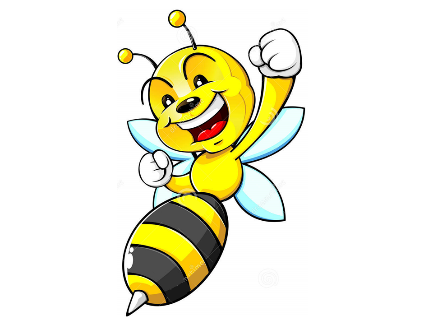 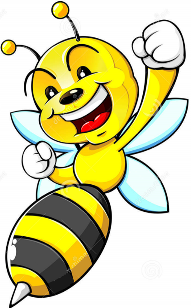 Bramble Middle School HornetsExcel and Gain Life Educational SkillsStudent Name: ________________________________________			Date: _________________		 3 = 0-1 reminder	      2 = 2 reminders		1 = 3+ remindersToday’s Goal:	50%	55%	60%	65%	70%	75%	80%Today’s Points: ________	Points Possible: ________	Today’s Percent: ________%Caregiver Signature: ___________________________________________________RAM CardGreat expectations for all!    Student:__________________________                                                                           Date ______________________                                       If I earn ___ points at the end of the class period, I will earn a classroom job that the teacher gives me.High School ExamplesRespect Self			Respect Others		Respect PropertyBramble High School Check In/Check OutDaily Progress ReportName: _________________________						Date:________________________Student can earn 1 point per bullet. Maximum number of points = 9 points/periodPlease initial & total points at the bottom of the column.Caregiver Signature: ______________________________Positive Comments:Bramble High SchoolDaily Progress ReportName:__________________________________________________________	Date:___________________________________Teachers: Please indicate YES (3), SOMEWHAT (2), or NO (1) regarding the student’s achievement for the following goals.Daily Goal: _____ /_____	Score: _____ / _____Caregiver Signature: _______________________________________________Positive Comments:Yellow Jackets Daily Check SheetStudent Name:___________________________________________		Date:__________________________________Mentor Check-in Signature: ____________________________			Mentor Check-out Signature: ____________________________Caregiver Signature: ______________________________Positive Comments:CICO Daily Progress ReportChecked In:          Yes              NoChecked Out:          Yes              NoGoal:  60%       65%       70%       75%       80%       85%       90%2= Minimal Reminders1= Needed Multiple Reminders0= Did not respond to multiple remindersTarget BehaviorsBe SafeBe RespectfulBe ResponsibleTotalTargeted reading 8:30-9:302           1           02           1           02           1           0Core literacy 9:30-10:152           1           02           1           02           1           0Writing 10:15-11:002           1           02           1           02           1           0Core math 11:35-12:452           1           02           1           02           1           0Sci/SS/Mus/Lib/PE 12:45-1:152           1           02           1           02           1           0Workshop 1:30-2:152           1           02           1           02           1           0Sci/SS/Mus/Lib/PE 2:15-2:452           1           02           1           02           1           02= Wow!1 = OK0 = Tough timeGOALSGOALS8:15 - RecessRecess - LunchLunch - RecessRecess – 2:50Be SafeWalk in buildingKeep hands and feet to self0     1     2 0     1     2 0     1     2 0     1     2 Be RespectfulFollow directionsUse kind words and actions0     1     20     1     20     1     20     1     2Be ResponsibleTake care of myself and my belongingsBe in the right place and be ready0     1     20     1     20     1     20     1     2Teacher Initials ________Teacher Initials ________Total Points = ______ Points Possible = ______Total Points = ______ Points Possible = ______Today ______%                                  Goal ______ %Today ______%                                  Goal ______ %Today ______%                                  Goal ______ %Today ______%                                  Goal ______ %Be SafeKeep hands & feet to selfBe RespectfulFollow directionsBe ResponsibleUse materials appropriatelyTeacher InitialsSuccess Notes8:30 to Morning Break3    2     13    2     13    2     1Morning Break to Lunch3    2     13    2     13    2     1Lunch to Afternoon Break3    2     13    2     13    2     1Afternoon Break to Dismissal3    2     13    2     13    2     1GoalsMorningPE/MusicReadingMathAfternoon/Res. Be Safe (Keep hands, feet, and objects to self)Be Kind (Use kind words and actions)Be Responsible (Be on task/follow directions)Be SafeBe RespectfulBe a LearnerTeacher InitialsSuccess NotesPeriod 13      2      13      2      13      2      1Period 23      2      13      2      13      2      1Period 33      2      13      2      13      2      1Period 43      2      13      2      13      2      1Period 53      2      13      2      13      2      1Period 63      2      13      2      13      2      1Period 73      2      13      2      13      2      12 = Great!1 = Sorta0 = NoBe RespectfulUse kind words and actionsBe ResponsibleFollow directionsfirst time givenBe SafeKeep hands, feet and objects to selfBe On TaskComplete all work given Teacher InitialsReading/LA2        1        02        1        02        1        02        1        0Math2        1        02        1        02        1        02        1        0Cafeteria2        1        02        1        02        1        02        1        0Related Arts2        1        02        1        02        1        02        1        0Social Studies/ Science2        1        02        1        02        1        02        1        0Total Points      =    ________________Points Possible  =     40Total Points      =    ________________Points Possible  =     40Total Points      =    ________________Points Possible  =     40Today _________________ pointsGoal  ____ pointsToday _________________ pointsGoal  ____ pointsToday _________________ pointsGoal  ____ points       Successes:        Successes:        Successes:        Successes:        Successes:        Successes: PointsTeacher SignatureSocial Studies/ ScienceI followed directions 1   2   3 Social Studies/ ScienceI stayed in my assigned seat and stayed on task1   2   3Social Studies/ ScienceI acted respectfully1   2   3Related ArtsI followed directions1   2   3Related ArtsI stayed in my assigned seat and stayed on task1   2   3Related ArtsI acted respectfully1   2   3Reading/ Language ArtsI followed directions1   2   3Reading/ Language ArtsI stayed in my assigned seat and stayed on task1   2   3Reading/ Language ArtsI acted respectfully1   2   3MathematicsI followed directions1   2   3MathematicsI stayed in my assigned seat and stayed on task1   2   3MathematicsI acted respectfully1   2   3Total Daily Points1I only need 1 reminder or none at all.2I needed 2 reminders.3I needed 3 or more reminders.Period0 hr1st2nd3rd4th5th6th7thBring necessary materialsUse class time efficiently/effectivelyBe dressed appropriatelySpeak in appropriate voice (alert/respectful)Be on timeAllow others to experience class without disruption and with appropriate participation (including electronic devices)Keep personal belongings to yourselfLeave work space neatTreat school and student property with respectTeacher InitialsTOTALGoal1st2nd3rd4th5th6th7thBe ReadyEnter class with necessary materialsOn time3    2    13    2    13    2    13    2    13    2    13    2    13    2    1Be RespectfulAppropriate body and verbal languageListen attentively3    2    13    2    13    2    13    2    13    2    13    2    13    2    1Be ResponsibleComplete and turn in all work on timeFollow adult instructions3    2    13    2    13    2    13    2    13    2    13    2    13    2    1Total PointsTeacher Initials Materials to ClassAnd On TimeWorked and Let Others WorkRespectful and ResponsibleTeacherSignature1st210210210Assignments:Wow:2nd210210210Assignments:Wow:3rd210210210Assignments:Wow:4th210210210Assignments:Wow:5th210210210Assignments:Wow:6th210210210Assignments:Wow:Totals121212= 	                         Goal = _______________            12Goal Met Today?Yes                NoName: _____________________Date: ____ / ____ / ____Parent/Guardian Signature:_____________________________Rating Scale2 = Met all expectations (Great Job!)1 = Met some expectations (Good work)0 = Met few or no expectations (Room for improvementCICO Goal: _____ %Points Earned: _____Points Possible: _____Goal Met: _____ YES   _____ NOPeriod 1Period 2Period 3Period 4Period 5Period 6Period 7Safe2   1   02   1   02   1   02   1   02   1   02   1   02   1   0Respectful2   1   02   1   02   1   02   1   02   1   02   1   02   1   0Responsible2   1   02   1   02   1   02   1   02   1   02   1   02   1   0Total Points